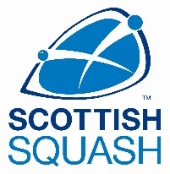 SOCIAL MEDIA GUIDELINES FOR SCOTTISH SQUASH MEMBERSIntroduction  A large number of us now use social media as a matter of course in our everyday  lives; communicating with friends and family, organising events, building awareness  of socio-cultural issues, promoting business, consuming news, creating fun and  interesting content, and much more.   Before the explosion of web and social media technologies, communication was  predominantly delivered via the traditional press and media outlets; newspapers,  magazines, TV and radio. Now, information can be delivered instantly online and via  social media. And we have the tools to interact and share this information ourselves.  In sport, the advent of social media has allowed us to get up close and interact with  athletes, coaches, managers, teams, clubs and governing bodies like never before.  With a number of squash players, coaches, officials, volunteers and clubs in Scotland  using social media to talk about the sport and promote activities, there is merit in  providing some useful advice and guidance to ensure we all get the best value from its potential and the opportunities available.   Why use social media?  Success in the use of social media involves providing engaging content, building  relationships with people and communities, conversing with people and sharing  insights, offering value, and providing news and updates of interest to your communities.  The question ‘why use social media?’ is important; if the answer to this question is to  help promote the sport you love, raise its profile and engage with various squash enthusiasts,  then listed below are just some ideas of how social media could help:   Promote club activities and events e.g. open days, taster sessions, training times,  matches, competitions, and social occasions.   Provide club news and updates e.g. match reports, team news,  successes/achievements, and events  Communicate with the media to raise awareness and build profile e.g. provide  interviews with players, coaches and club members  Attract and secure new sponsors or sources of funding to clubs, players or  coaches by raising the profile of these partnerships   Communicate with club members and other squash clubs   Post photos and video content from matches and club events  Provide online coaching seminars and advice  Provide umpire seminars, demonstrations of rules, guidance on officiating  Build a following for the team during the season or for a particular tournament  from supporters, sponsors and the media  Provide insight into the lives of squash players, coaches, officials, volunteers  The challenges of social media  Conversely, there are as many challenges and potential pitfalls of using social media  as there are opportunities. For example, when you post content on the Internet, it can  be shared rapidly. This can be very damaging if the content is viewed negatively.   You may also think that a post, tweet, video and photo may be visible to limited  number of selected people, but often the content on social media that people believe  to be visible to only a limited number of selected ‘followers’ still ends up in other  public domains.   There have been a number of high profile examples in a sporting context where  social media has been misused, including posting content or comments that are  considered inappropriate, inflammatory, abusive, indecent or offensive; publishing or  posting confidential information; posting content or comments that bring the ‘game  into disrepute’ under rules and regulations and leads to disciplinary action.  Examples of Social Media ‘gone wrong’  Ashley Cole launches verbal tirade against the FA on Twitter, which is re- tweeted in the tens of thousands before being removed. Cole is fined and  sanctioned by FA.  Then Liverpool midfielder Ryan Babel is charged and fined by FA for posting  a photo of referee Howard Webb in a Manchester Utd shirt following a match  between the two clubs.   Stephanie Rice, Australia's triple Olympic gold medal-winning swimmer, lost a  sponsorship deal with luxury car maker Jaguar after making a homophobic  remark on Twitter in relation to a rugby match.   The NBA fined Dallas Mavericks owner Mark Cuban $25,000 after he  criticised referees using Twitter. Cuban referred to an altercation between  Denver Nuggets player J. R. Smith and Mavericks player Antoine Wright.  Hampshire cricket captain Dimitri Mascarenhas was fined £1,000 by his  county after aiming his anger at England selector Geoff Miller on Twitter.  The USA Cricket Association suspended executive secretary Kenwyn  Williams and investigated his role in a protracted and angry exchange with  journalists and stakeholders on the official USACA Facebook page.   Using guidance for your social media communications  In light of the opportunities, and the potential pitfalls, of social media, it may be worth  considering a list of ‘do’s and don’ts’.  Ultimately, the most practical advice we’ve  heard is ‘be sensible about what you post’.    The following list has been compiled from social media guidelines used by other  sporting organisations, including those recently circulated by the British Olympic  Association in advance of London 2012.  Dos  Be authentic, natural, personable and insightful.   Show your personality and discuss your interests on and off the pitch. People  will engage with you when you have something interesting to say or they  share a common interest and connection with you.  Use tasteful humour when appropriate.   Do engage with other players, fans and individuals. They are interested in  you.   Do pause and think about what you are saying. Engage your brain before you  type and think about the impact of what you say.  Do be careful, respectful and positive. You are personally responsible for  what you post. If in doubt, don’t post it.  Do think about your image – ‘what do I want people to think about me or my  club?’  Do consider who you are interacting with - you will likely come into contact  online with under 18s. Familiarise yourself with safeguarding regulations in  relation to engaging with under 18s.  Do respect confidentiality within the team e.g. tactics, squad information,  announcements, coaching advice, training sessions.  Be smart about protecting yourself, your privacy, and confidential information.  What you publish is widely accessible and will be around for a long time, so  consider the content carefully.  Be aware of imposters.  Don’ts  Don’t post content that discriminates against individuals or groups on the  basis of age, disability, gender reassignment, marriage & civil partnership,  pregnancy & maternity, race, religion or belief, sex, sexual orientation.   Don’t talk about tactics, specialist set plays, technical nutrition, team selection  or anything that might give away confidentialities. These are competitive  advantages.  Don’t write anything on social media channels that you wouldn’t feel  comfortable seeing in a newspaper or hearing on TV. Everything you write is  treated as a direct quote i.e. ‘Don’t tweet what you wouldn’t say to your  mum/gran’ or ‘Think before you tweet’ or ‘Would I say this to a journalist?  Don’t speak negatively about team mates, competitors, officials or governing  bodies. Never use slurs, personal insults or obscenity. Be professional and  respectful.  Don’t Tweet or use social media within the agreed timescales set by team  management during competition time e.g. X hours before a match, Y minutes  after a match.   Don’t ‘drink and dial’! If you are socialising and have access to your social  media accounts on your smartphone or a PC/laptop, it is advisable to step  away from the keyboard! Be very careful what you say, do and post because  once it’s on a social media channel, it can go viral very quickly.   Don’t engage in on-line disputes and don’t allow family or friends to argue on  your behalf.  Don’t post pictures or statements that are not in keeping with the conduct and  ethics of the sport  If you have any questions or queries about these social media guidelines, please  contact Maggie Still Scottish Squash Chief Executive on 0131 451 8525 or maggie.still@scottishsquash.org 